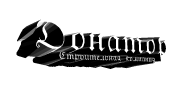 Приложение №_ к Договору № ___ от  "__"  _______ 2020г.  Приложение №_ к Договору № ___ от  "__"  _______ 2020г.  Приложение №_ к Договору № ___ от  "__"  _______ 2020г.  Сметный расчет на ремонт.Сметный расчет на ремонт.Сметный расчет на ремонт.Заказчик: __________________Заказчик: __________________Заказчик: __________________РаботыРаботыРаботы№Наименование работЕдинЦенаУстройство стенДемонтаж1Демонтаж бетонных перекрытийм299732Демонтаж бетонных стен до 25 смм276713Демонтаж кирпичных стен до 40 смм238364Отверстия в  д. 20 - 30 ммшт3306Магистрали 20*20 см в кирпичных стенах до 25 смшт8806Магистрали 20*20 см в кирпичных стенах до 40 смшт13207Магистрали 20*20 см в бетонешт27598Демонтаж кафельной плитким23099Демонтаж кирпичной перегородки до 15смм277410Демонтаж кирпичных стен 30смм2308611Демонтаж кирпичных стен 60смм2459312Демонтаж стен ГКЛм224213Демонтаж деревянной перегородки м253214Демонтаж стеновых панелейм224215Демонтаж штукатурким230916Снятие обоевм216417Удаление старой краским218818Удаление побелки, шпатлёвким2164Монтаж1Кирпичная кладкам330862Кирпичная кладка в половину кирпичам210653Изготовление коробов из ГКЛ - стеныпм10654Монтаж металла для ГКЛ стеным24605ГКЛ стены в 2а слоям24606Шпаклёвка швов ГКЛ м21657Наклейка стеклохолста на стеныпм2818Изготовление дверных проёмов ГКЛ/штукатуркапм7339Укладка тепло-звукоизоляторам218810Монтаж стеновых панелейм246611Усиление проёмов металломпм1531Отделка1Подготовка поверхности, установка марок, маяковм25432Выравнивание стен ( грунтовка, штукатурка, затирка, )м25703Монтаж сетки - металлм21214Выравнивание стен - слой более 5 смм28375Настил плитки ПВХ с приклеиванием - стеным25066Монтаж армирующей сетки ( шп-ка, грунт )м23637Контурное выравнивание стен штукатуркой (углы)м24668Шпатлёвка стенм27749Покраска стен (2а раза)м230910Установка углозащитного профиляпм23011Фрескам2181512Наклейка обоевм246613Наклейка обоев - текстильм266614Подрезка обоев - декоративный резпм23315Облицовка стен кафелемм2153116Облицовка стен кафелем 10*10м2183917Изготовление усов на кафельной плиткепм55018Монтаж усов из кафельной плиткипм80019Облицовка стен мозаикойм2330020Декоративный прямой рез по кафелю с фаскойпм45021Изготовление фаски на кафелепм30022Затирка кафеля 2х компонентной затиркойм255023Затирка мозаики 2х компонентной затиркойм2110024Изготовление отверстий в керамограните под водоснабжения.шт38725Изготовление ниш для радиаторов в кирпичной стенем2308626Венецианская декоративная штукатуркам2153127Декоративная штукатурка - шубапм85428Выравнивание откосов , колоннпм106529Силикон - углы, примыканияпм18830Заделка штроб под электропроводкупм133Устройство половДемонтаж1Демонтаж деревянных полов (линолеум, двп, черновой пол)м23092Демонтаж откосов пм375Монтаж и отделка1Подготовка поверхности, установка марок, маяковм23482Монтаж сетки - металлм21213Выравнивающая ПЦ стяжка до 5смм23484Выравнивающая ПЦ стяжка свыше 5смм25065Изготовление раствора для п/ц стяжким21506Изготовление подиумам214527Выравнивание самовыравнивающейся смесьюм21888Устройство наливного полам26129Кладка кафеля пол м2183910Кладка кафеля пол - крупноформат 80*80м2275011Кладка мозаики - полм2330012Бордюр керамикамп42413Изготовление плинтуса из кафеляпм77414Установка плинтуса из кафеляпм55015Лестница - кафель - ступеньпм83216Лестница - кафель - подступьпм83217Лестница - каменьм2275018Гидроизоляция полам226619Монтаж деревянных лагм253220Устройство чернового полам238721Настил фанеры, ГВЛ (1 слой)м230922Настил фанеры , крепёж (слой)м238723Распил и наклейка фанеры 60*60, крепёжм260624Укладка тепло-звукоизоляторам218825Настил коммерческого линолеума с приклеиваниемм246626Настил линолеума, коврового покрытиям238727Настил плитки ПВХ с приклеиванием - полм252028Настил ламината, паркетной доским257529Настил доски из массива, парк. доски, приклеивание, крепёжм2 105330Установка плинтусапм23031Покраска плинтуса пм33932Установка плинтуса - массивпм42333Штроба под плинтуспм69634Формирование ниши под плинтуспм73235Установка металлической планки под плинтуспм230Устройство потолковДемонтаж1Демонтаж подвесного потолкам21642Снятие на бела, шпатлёвки потолкам22303Демонтаж откосов пм3874Демонтаж потолка из ГКЛм2309Монтаж и отделка1Монтаж металла для ГКЛ потолокм25322ГКЛ потолок 1 слойм25323Изготовления внешнего углапм9204Изготовления ниши под шторы с наружным углом ГКЛпм14485Изготовления внешнего угла с подсветкойпм23676Шпаклёвка ниши  внутреннего углапм11007Покраска ниши  внутреннего углапм3858Наклейка стеклохолстам23099Шпатлёвка потолкам292010Покраска потолка 2 разам238711Монтаж сетки - металл на потолокм216512Штукатурка потолкам2165013Монтаж розеток Полиуретаншт55014Изготовление усиления под гипс. розетки в ГКЛшт88015Монтаж розеток - гипсшт110016Шпаклёвка, покраска розетокшт132017Монтаж молдинг Гипс/Полиуретанпм42418Монтаж карниз Гипс/Полиуретанпм60519Заделка стыков, шпатлевка грунтовка, покраскапм110020Монтаж брусковшт57521Монтаж реечного потолкам2733Двери, окна, изделия и прочее1Демонтаж двери с блоком, окнашт7332Установка дверного .блока с об наличкойшт38363Установка окнашт38364Установка подоконниковшт10655Изготовление откосовпм12346Шпатлёвка откосовпм9207Покраска откосовпм4668Формирование плоскости под каменный .подоконникпм5819Покраска трубпм30910Монтаж стеклоблоковшт30911Заделка швов и примыканий стеклоблоковпм36312Установка аксессуаров, полок, картиншт36313Устройство вентиляции в санузлах (вент., гофра, подключение)шт3086Сантехнические работыДемонтаж1Демонтаж радиатора отопленияшт4242Демонтаж стальных труб д15-32пм2093Демонтаж унитазашт4844Демонтаж ваннышт484Монтаж1Монтаж медных труб водоснабжения и пластиковых труб канализации и вентиляциипм5232Установка кранов и фильтровшт3523Вывод водорозеток и труб канализации в плоскость стенышт4244Штроба канализация (кирпич)пм6335Штроба водоснабжение (кирпич)пм4246 Заделка штробы канализацияпм8007 Заделка штробы водоснабжение пм2408Установка внутренней инсталяции для унитаза и бидешт39059Установка унитаза и бидешт214510Установка смесителя с подключениемшт121011Изготовление усиления для подвесного умывальникашт280512Сборка и монтаж мебели для умывальникашт418013Установка раковины со смесителемшт280514Установка и подключение полотенцесушителяшт214515Сборка, монтаж, подключение радиатора отопленияшт280516Установка ваннышт385017Монтаж душевой колонкишт198018Установка, подключение стиральной машинышт110019Монтаж, подключение, установка душевой кабинышт557720Монтаж душевой эклектической  кабинышт990021Установка шторки для ваннойшт83622Сборка, монтаж, подключение электронагревателяшт423523Монтаж скрытого люка с облицовкой керамикойшт550024Монтаж встроенных смешивателейшт495025Установка трапа, изготовление поддонашт11000Электромонтажные работы1Прокладка электрического кабеляпм1032Прокладка электрического  кабеля в гофрепм1643Штроба- кирпичпм4664Штроба- бетонпм6965Широкая штробапм9406 Заделка штробы - электрикапм2407Установка стакана :8-ГКЛшт3999-Кирпичшт46610-Бетоншт61711Установка и подключение розетки, выключателяшт27512Установка, сборка, пайка распределительной. коробкишт85413Монтаж кабель-каналапм18814Установка и сборка распределительного. щиткашт357015Монтаж и подключение АЗС - 1позицияшт26616Установка растровых светильниковшт39917Монтаж LED подсветкипм46018Монтаж и подключение т.светильников и БРАшт77419Сборка, монтаж и подключение люстршт157320Установка розетки 380Вшт106521Монтаж теплого полам2702Подрядчик : ООО Донатор                                                             Заказчик  : _______________Подрядчик : ООО Донатор                                                             Заказчик  : _______________Подрядчик : ООО Донатор                                                             Заказчик  : _______________Подрядчик : ООО Донатор                                                             Заказчик  : _______________